【指導場面シート】　　　　　　　　　　　　　　　　長野県看護協会　実地指導者研修会　2020.8.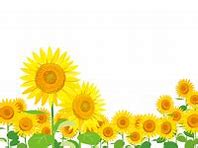 所属施設　　　　　　　　　　　　　氏名　　　　　　　　　　　　　　　　　　　自部署の新人看護職員教育の現状（研修方法・指導体制ほか）で相談したい内容をお書きください。・・・●　問題解決した（うまくいった！）指導場面を具体的に書きましょう。●　問題解決できず（もやもやしている）指導場面を具体的に書きましょう。